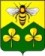   ДУМА САНДОВСКОГО МУНИЦИПАЛЬНОГО ОКРУГАТВЕРСКОЙ ОБЛАСТИ РЕШЕНИЕ27.11.2020                                            пгт. Сандово                                              № 41О досрочном прекращении полномочийглав муниципальных образований, входящих в состав территории муниципального образования «Сандовский район»В соответствии с пунктом 14 части 10 статьи 37, частью 3 статьи 40 Федерального закона от 06.10.2003 №131-ФЗ «Об общих принципах организации местного самоуправления в Российской Федерации», законом Тверской области от 23.04.2020 №21-ЗО   «О преобразовании муниципальных образований, входящих в состав территории муниципального образования Тверской области Сандовский муниципальный район, путем объединения поселений и создании вновь образованного муниципального образования с наделением его статусом муниципального округа и внесении изменений в отдельные законы Тверской области» Дума Сандовского муниципального округа РЕШИЛА:          1. Считать досрочно прекращенными 27 ноября 2020 года полномочия глав:- городского поселения «Поселок Сандово» Сандовского района Тверской области;- Большемалинского сельского поселения Сандовского района Тверской области;-Лукинского сельского поселения Сандовского района Тверской области;-Соболинского сельского поселения Сандовского района Тверской области;-Топоровского сельского поселения Сандовского района Тверской областив связи с вступлением в должность Главы Сандовского муниципального округа Тверской области.2. Настоящее решение вступает в силу со дня его принятия, подлежит официальному опубликованию в газете «Сандовские вести» и размещению на официальном сайте администрации Сандовского района в информационно-телекоммуникационной сети «Интернет».Глава Сандовского муниципального округа                                   О.Н.ГрязновПредседатель ДумыСандовского муниципального округа                                              О.В.Смирнова